معاهدة التعاون بشأن البراءاتاللجنة المعنية بالتعاون التقنيالدورة الثامنة والعشرونجنيف، من 26 إلى 29 مايو 2015مشروع جدول الأعمالمن إعداد المكتب الدوليافتتاح الدورةانتخاب الرئيس ونائبي الرئيساعتماد جدول الأعمالمشورة إلى جمعية اتحاد معاهدة التعاون بشأن البراءات حول اقتراح تعيين معهد فيجغراد للبراءات كإدارة دولية للبحث الدولي والفحص التمهيدي الدولي في إطار معاهدة التعاون بشأن البراءات.ملخص الرئيساختتام الدورة[نهاية الوثيقة]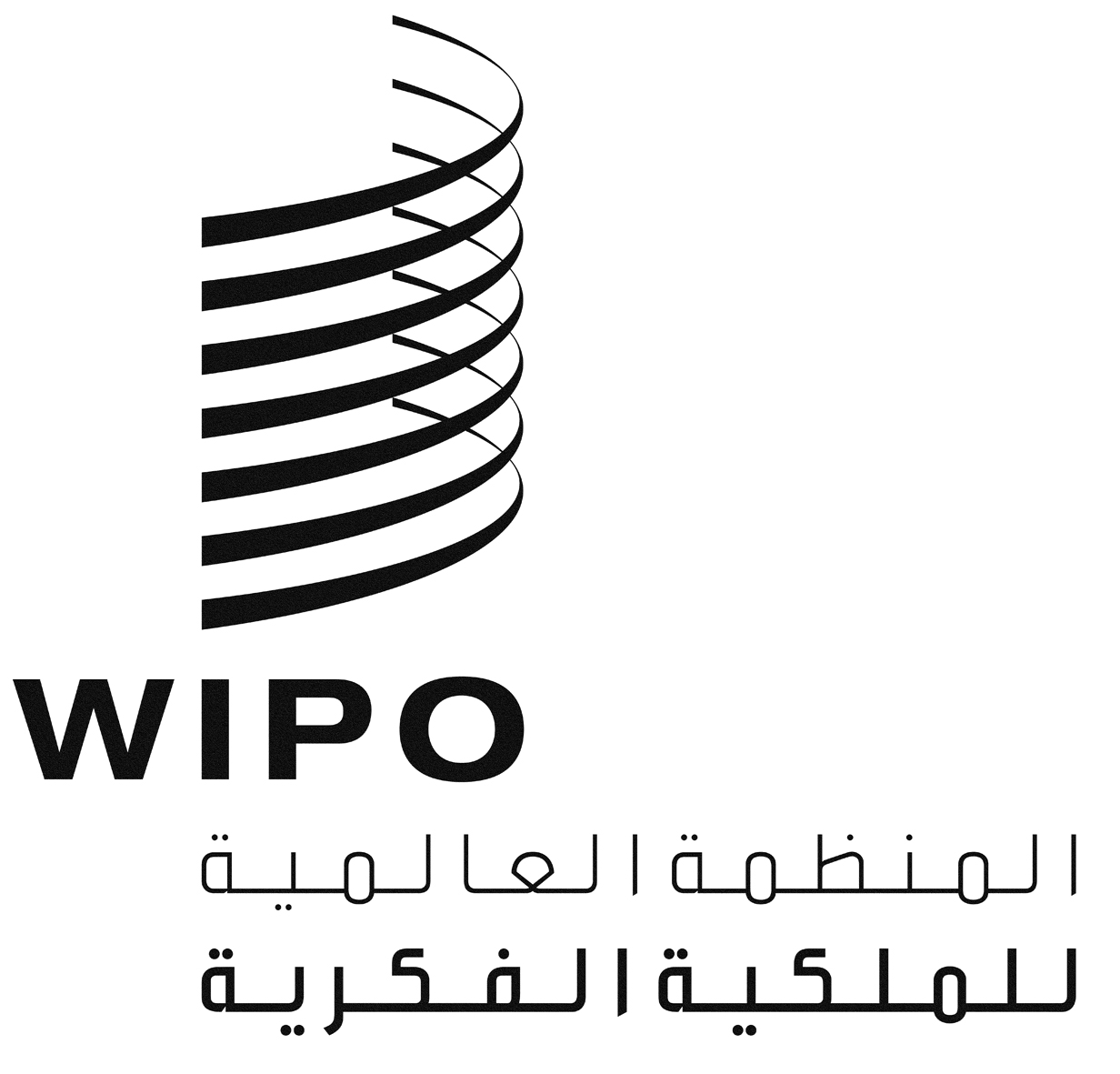 APCT/CTC/28/1PCT/CTC/28/1PCT/CTC/28/1الأصل: بالإنكليزيةالأصل: بالإنكليزيةالأصل: بالإنكليزيةالتاريخ: 16 مارس 2015التاريخ: 16 مارس 2015التاريخ: 16 مارس 2015